					May 23, 2017Via Certified MailVanessa StrausserEvolution Energy Partners LLC102 Pickering Way Suite 508Exton PA  19341					RE:	Continuation Certificate						Evolution Energy Partners LLC						A-2015-2494340Dear Ms. Strausser:	Please find under cover of this letter the updated financial instrument you filed with the Commission on behalf of Evolution Energy Partners LLC because it is a copy and not acceptable.  The Commission requires a supplier to file an original bond, letter of credit, continuation certificate, amendment, or other financial instrument as part of a supplier’s licensing requirements under Section 2809(c) of the Pennsylvania Public Utility Code.  The enclosed financial instrument does not have a "wet ink" original signature or raised seal for the surety company. Please file the original financial instrument with my office within 20 days of the date of this letter, preferably by overnight delivery to my office address listed above.  Sincerely,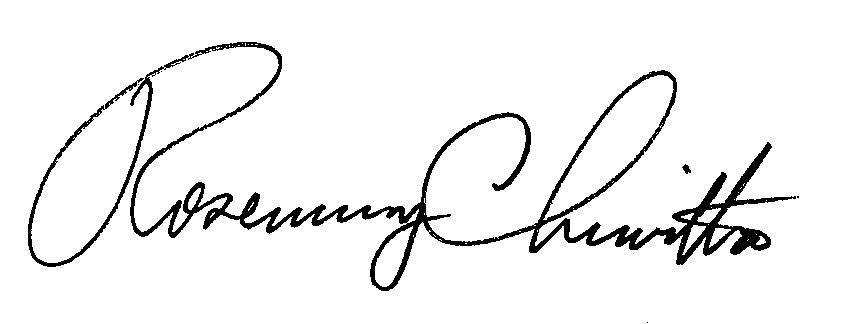 Rosemary ChiavettaSecretary of the CommissionRC: alwEnclosures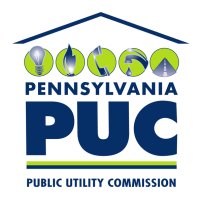  PUBLIC UTILITY COMMISSION400 NORTH STREET, KEYSTONE BUILDING, SECOND FLOORHARRISBURG, PENNSYLVANIA  17120IN REPLY PLEASE REFER TO OUR 